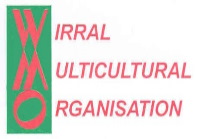 We are recruiting…. Freelance Interpreters Wanted! Competitive rates of payWe are recruiting qualified and experienced interpreters and translators for our very busy service to work across the Wirral area.  We are looking for the following languages:Albanian, Arabic, Bengali, Chinese, Czech, Farsi, Hungarian, Kurdish, Polish, Romanian, Russian, Slovak, Spanish, Tamil, Turkish, Ukrainian, Vietnamese.You will need an excellent level of spoken English, and be fluent in at least one other language.  Interpreters may be offered work in a variety of settings including Social Services, NHS, Schools and various Public and Private Sector organisations. Please get in touch if you hold a relevant qualification in interpreting (e.g. DPSI, Community Interpreting level two or higher).  Hours of work are flexible and can be tailored to suit, with free training opportunities.  An enhanced DBS is required. Funding for renewal may be offered to successful candidates who register with us (terms and conditions apply).Please email for an application form to interpreter@wmo.org.uk   or telephone reception on 0151 792 5116. 